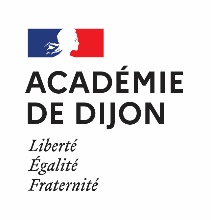 CONFIRMATION D’INSCRIPTION CAP - SESSION DE JUIN 2022 Vous devrez retourner votre confirmation d’inscription Cyclades au rectorat en joignant, selon votre situation, les éléments complémentaires mentionnés ci-dessous :INFORMATIONS COMPLÉMENTAIRESINFORMATIONS IMPORTANTES SUR LES ÉPREUVES DE CAPVous trouverez des informations complémentaires à l’adresse internet suivante : académie de Dijon - capLes référentiels et définitions d’épreuves se trouvent à cette adresse eduscol - capINFORMATIONS SUR LES AMÉNAGEMENTS D’ÉPREUVES :Un certificat établi par un médecin ne suffit pas à justifier une décision d’aménagement d’épreuves.Le dossier de demande d’aménagement est à constituer avant la clôture des serveurs d’inscription.Vous trouverez des informations sur les aménagements d’épreuves à l’adresse suivante :académie de Dijon - demande d'aménagements d'épreuvesRÉFORME DU SERVICE NATIONAL :Documents obligatoires pour s’inscrire aux examens ou concours soumis au contrôle de l’autorité publique (selon l’âge du candidat) :Ces dispositions sont applicables à toutes personnes possédant la nationalité française.ASSURANCE DES CANDIDATS : D'après la note de service n° 84-184 du 23 mai 1984, certains examens de l'enseignement technique demandent l'utilisation de machines et d'outils qui peuvent être dangereux. Les candidats individuels ne bénéficient pas de la législation sur les accidents de travail. Il vous est donc vivement conseillé, dans votre intérêt, de souscrire une assurance responsabilité civile.PIÈCES À FOURNIR PAR TOUS LES CANDIDAT/E/SUn justificatif d’état civilParticipation à la JDCPhotocopie lisible sur feuille A4 de la carte nationale d'identité, du passeport en cours de validité, du permis de conduire, du titre de séjour ou de tout autre document comportant une photo, la date de naissance et permettant de justifier de votre identité.Document attestant de votre position vis-à-vis de la participation à une journée d’appel de préparation à la défense ou à la journée défense et citoyenneté DOCUMENTSCOMPLÉMENTAIRES À FOURNIR SELON VOTRE SITUATIONCandidat/e/s ayant échoué à une(des) session(s) antérieure(s)Candidat/e/s sollicitant une dispense d’épreuve(s)Enseignement à distance (CNED…) Photocopie(s) du(des) relevé(s) de notes.Photocopie du titre ou diplôme susceptible d’ouvrir droit à dispense.Certificat de scolarité.RETOUR DES DOSSIERS IMPÉRATIVEMENT pour le10 JANVIER 2022ou avant cette date si le dossier est complet à :RECTORAT DEL’ACADÉMIE DE DIJONDIVISION DES EXAMENS ET CONCOURS (DEC2)2G, RUE DU GÉNÉRAL DELABORDEBP 81921 - 21019 DIJON CEDEXIMPORTANTVÉRIFIEZ votre confirmation d’inscription (état civil ; adresse personnelle ; bénéfices de notes).MODIFIEZ en ligne votre inscription si besoin pendant la phase d’inscription.IMPRIMEZ votre confirmation d’inscription.EFFECTUEZ les corrections en rouge si le serveur d’inscription est fermé.SIGNEZ et DATEZ la confirmation d’inscription. Tout dossier non signé ou incomplet sera rejeté.ATTENTION : aucune modification ne pourra être apportée après le retour de votre dossier.AGEDOCUMENTS À FOURNIRÀ partir de 25 ansAucun justificatifEntre 16 et 25 ans Justificatif de la situation du candidat vis-à-vis de sa participation à une journée d’appel de préparation à la défense ou à la journée de défense citoyenne